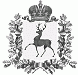 АДМИНИСТРАЦИЯ БОЛЬШЕУСТИНСКОГО СЕЛЬСОВЕТА ШАРАНГСКОГО МУНИЦИПАЛЬНОГО РАЙОНА НИЖЕГОРОДСКОЙ ОБЛАСТИ П О С Т А Н О В Л Е Н И Еот  01.10.2018 г.		 		   №16О начале отопительного периода 2018-2019 годовРуководствуясь ст.15 Федерального закона от 06 октября 2003 года № 131-ФЗ «Об общих принципах организации местного самоуправления в Российской Федерации», пунктом 5 Правил предоставления коммунальных услуг собственникам и пользователям помещений в многоквартирных домах и жилых домов, утвержденных постановлением Правительства Российской Федерации от 06 мая 2011 года № 354, пунктом 2.6.9 Правил и норм технической эксплуатации жилищного фонда, утвержденных постановлением Государственного комитета Российской Федерации по строительству и жилищно-коммунальному комплексу от 27 сентября 2003 года № 170, в целях обеспечения нормативного температурного режима в зданиях, Администрация Большеустинского  сельсовета постановляет:  	1.Начать с 27 сентября 2018 года отопительный сезон для объектов образования, соцкультбыта и жилищного фонда, соблюдая отопительный тепловой режим.	2.Рекомендовать организациям независимо от форм собственности, имеющим на своем балансе жилье, объекты соцкультбыта начать отопительный сезон с 27 сентября 2018 года. 	3.Контроль за исполнением настоящего постановления оставляю за собой.Глава администрации:                                       О.Н.Ермолина